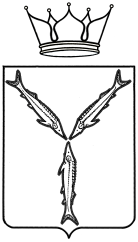 МИНИСТЕРСТВО ТРАНСПОРТА И ДОРОЖНОГО ХОЗЯЙСТВАСАРАТОВСКОЙ ОБЛАСТИПРИКАЗот 01.02.2018 № 01-01-12/27г. Саратов1. Установить с 02 февраля 2018 года в пути следования транспортных средств по межмуниципальным маршрутам регулярных перевозок междугородного сообщения по нерегулируемым тарифам № 646 «Хвалынск – Саратов» и № 712 «Хвалынск – Балаково» новый остановочный пункт «Богородское пов.».2. Заместителю начальника управления - начальнику отдела организации транспортного обслуживания всеми видами пассажирского транспорта, включая такси управления транспорта Лыкину А.Э. разместить на официальном сайте информацию об изменении межмуниципальных маршрутов регулярных перевозок междугородного сообщения и внести изменения в сведения о данных маршрутах в реестр межмуниципальных 

маршрутов регулярных перевозок в Саратовской области в течение 5 рабочих дней со дня издания настоящего приказа.3. Контроль за исполнением настоящего приказа возложить на заместителя министра Балакина С.Л.Исполняющий обязанности министра				    С.А. ПлешаковОб изменении межмуниципальных маршрутов регулярных перевозок междугородного сообщения № 646 «Хвалынск – Саратов» и № 712 «Хвалынск - Балаково»В соответствии со статьей 12 Федерального закона от 13 июля 
2015 года № 220-ФЗ «Об организации регулярных перевозок пассажиров и багажа автомобильным транспортом и городским наземным электрическим транспортом в Российской Федерации и о внесении изменений в отдельные законодательные акты Российской Федерации», с частью 1 статьи 4 Закона Саратовской области от 28 марта 2016 года № 31-ЗСО «Об отдельных вопросах организации регулярных перевозок пассажиров и багажа автомобильным транспортом и городским наземным электрическим транспортом в Саратовской области» и постановлением Правительства Саратовской области от 13 апреля 2017 года № 180-П «О порядке установления, изменения и отмены межмуниципальных маршрутов регулярных перевозок на территории области», ПРИКАЗЫВАЮ: